Информатика и ИКТ   9 класс	Контрольная работа состоит из 2-х частей.Часть1: состоит из  5  заданий с выбором ответа. К каждому заданию даётся 4 ответа, только один из которых правильный. Часть 2: состоит из 5 заданий. Ответом к заданиям этой части   является число или последовательность цифр. Критерии оценивания:За   каждое задание по 1 баллу.   Всего – 10 баллов.	ОТВЕТЫ:Вариант 1Часть 11Сколько нулей в двоичной записи  десятичного  числа  612?1)   5                   2)  4                    3)    3                   4)   62Между населёнными пунктами A, B, C, D, E, F построены дороги, протяжённость которых приведена в таблице. (Отсутствие числа в таблице означает, что прямой дороги между пунктами нет.)Определите длину кратчайшего пути между пунктами A и F (при условии, что передвигаться можно только по построенным дорогам).20      2)  18     3)   22                  4)   24 3	Пользователь работал с каталогомС:\ФСБ\Досье\Общие. Затем он открыл в этом каталоге каталог Мужчины. После он вышел, поднялся на один уровень вверх, и затем еще на уровень вверх. После он вошел в каталог Преступники, и в нем открыл каталог Розыск. Запишите полный путь каталога, в котором оказался пользователь.4	Дан фрагмент электронной таблицы:Какая формула может быть записана  в  ячейке D2, чтобы  построенная после выполнения вычислений диаграмма по значениям  диапазона ячеек A2:D2 соответствовала рисунку: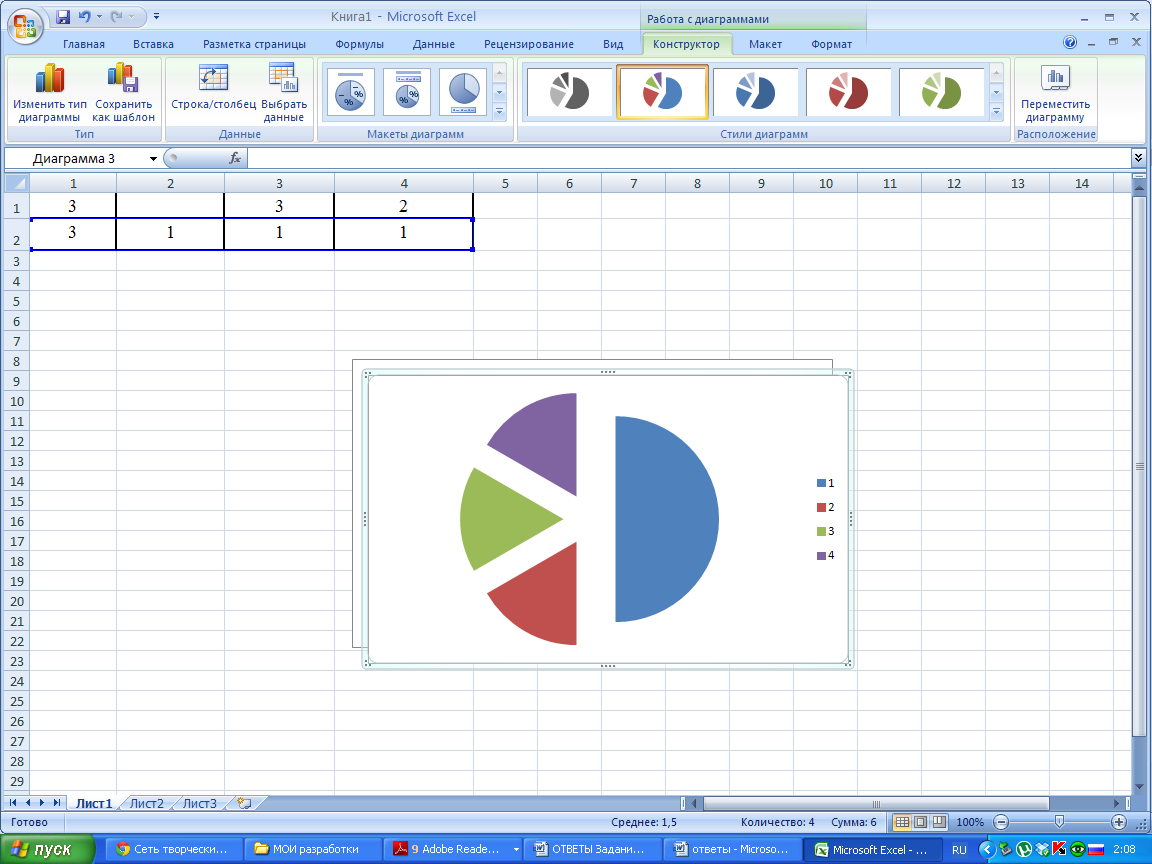 1) =A1–1                  2) =D1+1              3) =D1*2             4) =A1–25	Какая формула будет получена при копировании в ячейку С3, формулы из ячейки С2: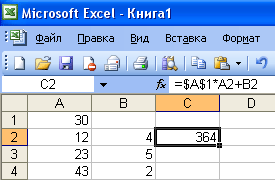 =A1*A2+B2; =$A$1*$A$2+$B$2; =$A$1*A3+B3; =$A$2*A3+B3; Часть 26Статья,  набранная на компьютере, содержит 12 страниц, на каждой странице 30 строки, в каждой  строке 50 символов. В одном из представлений Unicode каждый символ кодируется 16 битами. Определите информационный объём статьи в этом варианте представления Unicode.вКбайтах7	Таня забыла пароль для запуска компьютера, но помнила алгоритм его получения из символов «КВМАМ9КВК» в строке подсказки. Если все последовательности символов «МАМ»  заменить на «RP»,  а «КВК» - на «1212», а из получившейся строки удалить 3 последних символа, то полученная последовательность будет паролем. Назовите пароль.8	В алгоритме, записанном ниже, используются целочисленные переменные a, b, c, а также следующие операции:Определите значение переменной c после использования данного алгоритма:a:= 25;b:= a-a/5;c:= a*2-b*2;b:= (c/2)^2;c:= 2*b-a;Порядок действий соответствует правилам арифметики.В ответе укажите одно число – значение переменной c.9	Определите значение переменной b после выполнения фрагмента алгоритма, представленного следующей блок-схемой.Примечание: знаком := обозначена операция присваивания.В ответе укажите одно число – значение переменной b.10	Скорость передачи данных через ADSL-соединение равна 1024000 бит/сек. Передача данных через это соединение составила 5 секунд. Определите размер файла в килобайтах. В ответе укажите одно число.  Вариант 2Часть 11	Сколько единиц  в двоичной записи  десятичного  числа  651?1)   6                   2)  2                   3)    4      4)   52	Между населёнными пунктами A, B, C, D, E, F построены дороги, протяжённость которых приведена в таблице. (Отсутствие числа в таблице означает, что прямой дороги между пунктами нет.)Определите длину кратчайшего пути между пунктами A и F (при условии, что передвигаться можно только по построенным дорогам).162) 13                  3)   15                      4)  233	Пользователь работал с каталогом E:Музыка\Рок\ TokioHotel. После он поднялся на один уровень вверх, и затем еще на уровень вверх. После он вошел в каталог Классика, и в нем открыл каталог Вивальди. Запишите полный путь каталога, в котором оказался пользователь..4	Дан фрагмент электронной таблицы:Какая формула может быть записана  в  ячейке С2, чтобы  построенная после выполнения вычислений диаграмма по значениям  диапазона ячеек A2:D2 соответствовала рисунку: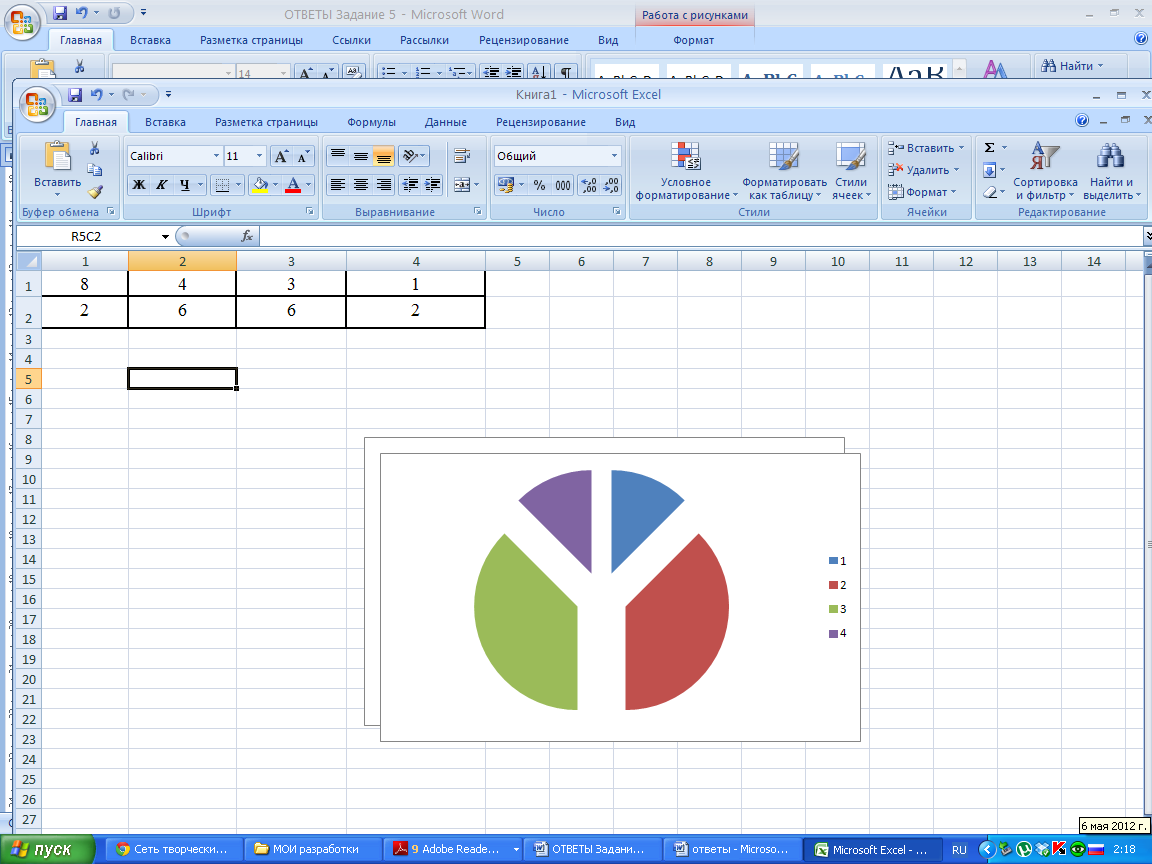 1) =A1–D1*2          2) =D1*6+2              3) =A1–B1                4) =B1+C15Чему будет равно значение ячейки С1, если в нее ввести формулу =СУММ(A1:A7)/2:
       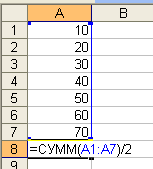 280; 140; 40; 35? Часть 26	Статья,  набранная на компьютере, содержит 95 страниц, на каждой странице 50 строк, в каждой  строке 48 символов. В одном из представлений  Unicode каждый символ кодируется 2 битами. Определите информационный объём статьи в этом варианте представления Unicode в Кбайтах.7	Дима  забыл пароль для запуска компьютера, но помнил алгоритм его получения из символов «KBRA69KBK» в строке подсказки. Если все последовательности символов «RA6» заменить на «FL», «КВ» — на «12В», а из получившейся строки удалить 3 последние символа, то полученная последовательность и будет паролем. Назовите пароль.8В алгоритме, записанном ниже, используются целочисленные переменные a, b, c, а также следующие операции:Определите значение переменной b после использования данного алгоритма:a:= 15;b:= (a/3)*a;а=а-10;с:= a+b;b:= c/(2*a);Порядок действий соответствует правилам арифметики.В ответе укажите одно число – значение переменной b.	9	Определите значение переменной b после выполнения фрагмента алгоритма, представленного следующей блок-схемой.Примечание: знаком := обозначена операция присваивания.В ответе укажите одно число – значение переменной b.10	Скорость передачи данных через ADSL-соединение равна 256000 бит/сек. Передача данных через это соединение составила 8 секунд. Определите размер файла в килобайтах. В ответе укажите одно число. Баллы0-45-78-910Оценка«2»«3»«4»«5»№ заданийВариант 1Вариант 2144212322441532636577КВRP9112BFL9182589171310640256ABCDEFA4 824B43C8 33814D312E85F24141251) С:\Преступники\Розыск2) С:\ФСБ\Досье\Преступники\Розыск3) С:\ФСБ\Общие\Розыск4) С:\ФСБ\Досье\Общие\Мужчины\Преступники\РозыскABCD13322=(C1+A1)/2=C1–D1=A2–D1ОбозначенияТип операции:=присваивание+сложение -вычитание*умножение/деление^возведение в степеньABCDEFA219B21138C114D32E198426F61) Е:\Музыка\Рок\Классика\Вивальди2) Музыка\Классика\Вивальди3) Е:\Вивальди4) Е:\Музыка\Классика\ВивальдиABCD184312=A1/4=B1+D1*2=(B1–C1)*2ОбозначенияТип операции:=присваивание+сложение -вычитание*умножение/деление^возведение в степень